[POST TITLE] – [Project title or Discipline][SCHOOL/COLLEGE/INSTITUTE] Ref. No. 010XXX (from hr)JOB ADVERTISEMENTApplications are invited from suitably qualified candidates for a [full-time/part-time], [fixed term/specific purpose] position as a [post title] with [Discipline/institute web link] at the University of Galway, Ireland. This position is funded by [funding agency] and is available from [Date] to contract end date of [Date].Information on project/centre (include web links/bio pages etc.)Salary: Research Assistant / Postdoctoral Researcher / Research Fellow salary scale €XX,XXX - €XX,XXX per annum, (subject to the project’s funding limitations), and pro rata for shorter and/or part-time contracts. The default position for all new public sector appointments is the 1st point of the salary scale. This may be reviewed, and consideration afforded to appointment at a higher point on the payscale (subject to the project’s funding limitations), where evidence of prior years’ equivalent experience is accepted in determining placement on the scale above point 1, subject to the maximum of the scale. (Research Salary Scales - University of Galway)Employment permit restrictions apply for this category of post (For Part-time posts, please include this clause in the advertisement)NB: Gárda vetting is a requirement for this post (as appropriate to Child Protection Policy)Closing date for receipt of applications is 17:00 (Irish Time) on xxxxxxxxxx.  It will not be possible to consider applications received after the closing date.Optional: Interviews are planned to be held on DATE*Please review full job description for further details and essential requirement (core) / For the full job description and information on how to apply, please see: Jobs - University of Galway (external)JOB DESCRIPTIONJob Description:The successful candidate will ....................................Duties: What the successful candidate will do attached to the specific post (list /bulletpoint). Please refer to Researcher Competencies and ensure the duties are appropriate for the level of post. Any other duties assigned commensurate to this level of post (this must always remain listed as a duty)ELIGIBILITY REQUIREMENTSLIST essential and desirable criteria in bullet points from the Post Initialising Form - these will serve as the shortlisting criteria in the recruitment and selection processEssential Requirements: (i.e criteria for shortlisting, minimum of four)Desirable Requirements: (i.e criteria for shortlisting, minimum of four)CONTINUING PROFESSIONAL DEVELOPMENTContinuing Professional Development/Training:Researchers at University of Galway are encouraged to avail of a range of training and development opportunities designed to support their personal career development plans. University of Galway provides continuing professional development supports for all researchers seeking to build their own career pathways either within or beyond academia.  Researchers are encouraged to engage with our Researcher Development Centre (RDC) upon commencing employment - see HERE for further information.Further Information/Links To apply: Jobs - University of Galway. Applications must be submitted online. Internal Applicant - How to apply guide External Applicant - How to apply guide For informal enquiries, please contact [insert contact name, title and name of School], Email [insert University of Galway email address] University's Strategic Plan Working in Research at University of GalwayMoving to Ireland (Euraxess) We reserve the right to re-advertise or extend the closing date for this post.University of Galway is an equal opportunities employer.All positions are recruited in line with Open, Transparent, Merit (OTM) and Competency based recruitment.(Please advise HR if you wish to use any funding agency logos.  These will be included at the end of advert)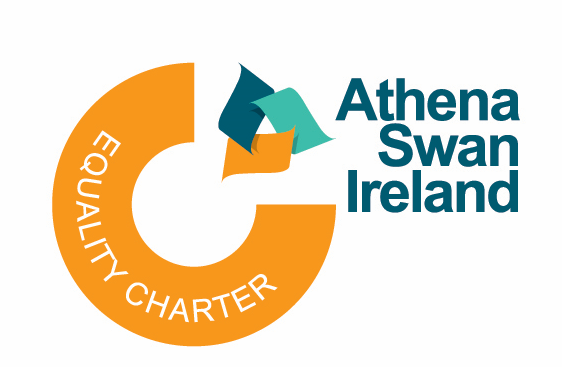 Please note the absolute minimum essential requirements to be appointed at each level in line with IUA Guidelines are:Please note the absolute minimum essential requirements to be appointed at each level in line with IUA Guidelines are:Research Assistant:Minimum of Primary Degree (level 8) in relevant discipline with little or no research experience.Research Associate:Minimum of Primary Degree (level 8) in relevant discipline with 4 years full-time relevant research experience after primary degree.Postdoctoral Researcher:Minimum of PhD (option to be appointed as a Research Associate on point 1 of scale, if candidate has submitted thesis and awaiting VIVA).Research Fellow:Minimum of PhD plus 4-6 years full-time postdoctoral research experience, or have 10 years+ relevant full-time post primary degree research experience.